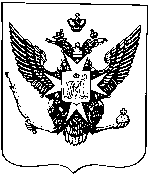 Муниципальные новости ПавловскаИнформационно-аналитический бюллетень06 июля 2019 года                                                                                        Выпуск № 14_________________________________________________________________________________________________________________________________________________________________________________________________________________________________________________________________В номере: ПОСТАНОВЛЕНИЕ от 05 июля 2019 года №353 «О внесении изменений в муниципальные программы внутригородского муниципального образования Санкт-Петербурга город Павловск на 2019 год и плановый период 2020 и 2021 годов, утвержденные постановлением Местной администрации города Павловска от 27.09.2018 №238» (с учетом изменений от 14.11.2018 № 316; от 06.02.2019 № 41а; от 25.04.2019 № 133;   от 23.05.2019 № 214)»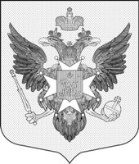 Местная администрациягорода ПавловскаПОСТАНОВЛЕНИЕот 05 июля 2019 года								                       № 353В соответствии со ст. 179 Бюджетного Кодекса Российской Федерации, в целях приведения муниципальных программ в соответствие с решением Муниципального Совета города Павловска от 03.07.2019 № 8/3.1 «О принятии во втором и третьем чтениях (в целом) изменений в решение Муниципального Совета города Павловска от 14.11.2018 № 11/3.1 «О бюджете муниципального образования город Павловск на 2019 год и на плановый период 2020-2021 годов» (в ред. решения № 6/5.1 от 22.05.2019), Местная администрация города ПавловскаПОСТАНОВЛЯЕТ:1. Внести в муниципальную программу «Благоустройство территории муниципального образования город Павловск» на 2019 год и плановый период 2020 и 2021 годов, утвержденную постановлением Местной администрации города Павловска от 27.09.2018 № 238 следующие изменения:1.1. Объемы и источники финансирования программы изложить в новой редакции:«Бюджет муниципального образования город Павловск на 2019 год в сумме 38 050,8 тыс. рублей». 1.2. Объемы и источники  финансирования  подпрограммы 7 «Озеленение территорий зеленых насаждений общего пользования местного значения, в том числе организация работ по компенсационному озеленению, содержание, включая уборку, территорий зеленых насаждений, ремонт объектов зеленых насаждений и защиту зеленых насаждений, проведение паспортизации территорий зеленых насаждений, организация санитарных рубок, а также удаление аварийных, больных деревьев и кустарников, создание (размещение) объектов зеленых насаждений» изложить в новой редакции:«Бюджет муниципального образования город Павловск на 2019 год и плановый период 2020 и 2021 годов: 1) на 2019 год - в сумме 2 948,4 тыс. рублей».1.3. План мероприятий муниципальной подпрограммы 7 «Озеленение территорий зеленых насаждений общего пользования местного значения, в том числе организация работ по компенсационному озеленению, содержание, включая уборку, территорий зеленых насаждений, ремонт объектов зеленых насаждений и защиту зеленых насаждений, проведение паспортизации территорий зеленых насаждений, организация санитарных рубок, а также удаление аварийных, больных деревьев и кустарников, создание (размещение) объектов зеленых насаждений» на 2019 год изложить в новой редакции согласно приложению № 1 к настоящему постановлению.2. Внести в муниципальную программу «Содействие развитию малого бизнеса на территории муниципального образования город Павловск» на 2019 год и плановый период 2020 и 2021 годов, утвержденную постановлением Местной администрации города Павловска от 27.09.2018 № 238 следующие изменения:2.1. Основные цели программы изложить в новой редакции:«- участие органов местного самоуправления города Павловка в реализации единой государственной политики в области развития малого бизнеса на территории МО город Павловск;- содействие развитию малого бизнеса путем информирования предпринимательского сообщества о возможностях для развития малого бизнеса; - содействие малому бизнесу в различных формах, предусмотренных действующим законодательством.» 3. Внести в муниципальную программу «Обеспечение условий для развития на территории муниципального образования город Павловск физической культуры и массового спорта, организация и проведение официальных физкультурных мероприятий, физкультурно-оздоровительных мероприятий и спортивных мероприятий муниципального образования»                на 2019 год и плановый период 2020 и 2021 годов, утвержденную постановлением Местной администрации города Павловска от 27.09.2018 № 238 следующие изменения:3.1. Объемы и источники финансирования программы изложить в новой редакции:«Бюджет муниципального образования город Павловск на 2019 год и плановый период 2020 и 2021 годов: 1) на 2019 год - в сумме 724,0 тыс. рублей».3.2. План мероприятий муниципальной программы «Обеспечение условий для развития на территории муниципального образования город Павловск физической культуры и массового спорта, организация и проведение официальных физкультурных мероприятий, физкультурно-оздоровительных мероприятий и спортивных мероприятий муниципального образования» на 2019 год изложить в новой редакции согласно приложению № 2 к настоящему постановлению.4. Настоящее постановление опубликовать в информационно-аналитическом бюллетене «Муниципальные новости города Павловска» и разместить на официальном сайте муниципального образования в информационно-телекоммуникационной сети Интернет по адресу: http://www.mo-pavlovsk.ru/.5. Настоящее постановление вступает в силу со дня его официального опубликования.6. Контроль за выполнением настоящего постановления оставляю за собой.Глава Местной администрациигорода Павловска				        	                                                  М.Ю. Сызранцев                                                                                                                Приложение 1                                                                                                                к постановлению Местной администрации                                                                                                                города Павловска от 05.07.2019 № 353План мероприятий муниципальной подпрограммы 7«Озеленение территорий зеленых насаждений общего пользования местного значения, в том числе организация работ по компенсационному озеленению, содержание, включая уборку, территорий зеленых насаждений, ремонт объектов зеленых насаждений и защиту зеленых насаждений, проведение паспортизации территорий зеленых насаждений, организация санитарных рубок, а также удаление аварийных, больных деревьев и кустарников, создание (размещение) объектов зеленых насаждений» Примечание:  Объем финансирования может отличаться от запланированного при условии сохранения предельного лимита финансирования.                                                                                                                Приложение 2                                                                                                                к постановлению Местной администрации                                                                                                                города Павловска от 05.07.2019 № 353План мероприятий муниципальной программы«Обеспечение условий для развития на территории муниципального образования город Павловск физической культуры и массового спорта, организация и проведение официальных физкультурных мероприятий, физкультурно-оздоровительных мероприятий и спортивных мероприятий муниципального образования» на 2019 годПримечание: Объем финансирования отдельных мероприятий может отличаться от запланированного при условии сохранения предельного лимита финансирования всех мероприятийИнформационно-аналитический бюллетень «Муниципальные новости Павловска», выпуск № 14 от  06.07.2019Официальное издание Муниципального Совета города Павловска. Учредитель, редакция, издатель: Муниципальный Совет города ПавловскаГлавный редактор: Зибарев В.В. Адрес редакции: 196620, Санкт-Петербург, г. Павловск, Песчаный пер., д. 11/16, телефон: 465-17-73. Тираж 100 экз.Отпечатано на копировальном оборудовании Местной администрации города Павловска, г. Павловск, Песчаный пер., д. 11/16.Распространяется бесплатно.«О внесении изменений в муниципальные программы внутригородского муниципального образования Санкт-Петербурга город Павловск на 2019 год и плановый период 2020 и 2021 годов, утвержденные постановлением Местной администрации города Павловска от 27.09.2018 №238» (с учетом изменений от 14.11.2018 № 316; от 06.02.2019 № 41а; от 25.04.2019 № 133;   от 23.05.2019 № 214)№ п/пНаименование мероприятия(Адреса, виды работ) Срок исполненияПланируемые объемы финансирования(тыс. руб.)Планируемые натуральные показателиОтветственный исполнитель1.г. Павловск. Удаление аварийных, больных деревьев 4 квартал 600,0 Согласно порубочным билетамОтдел социальной политики и экономического развития2.г. Павловск. Компенсационное озеленение (посадка деревьев, кустов) 2-4 квартал91,75 деревьев263 кустаОтдел социальной политики и экономического развития3.г. Павловск. Озеленение территории (посадка кустов)2-4 квартал510,52000 кустовОтдел социальной политики и экономического развития4.г. Павловск. Паспортизация зелёных насаждений 3-4 квартал196,6 Отдел социальной политики и экономического развития5.г. Павловск. Содержание зелёных насаждений 2-3 квартал273,3348 деревьев, 1000 кустарниковОтдел социальной политики и экономического развития6.г. Павловск. Уборка территорий внутриквартального озеленения 1-4 квартал1 276,348 700 кв.м ежемесячноОтдел социальной политики и экономического развитияИТОГО2 948,4  № п/пНаименование мероприятияСроки исполненияПланируемые предельные объемы финансирования(тыс. руб.)Планируемые натуральные показателиОтветственный исполнитель1.Организация и проведение соревнований по различным видам спорта, спортивных праздников, физкультурно-массовых и оздоровительных мероприятий724,01.1.Услуги по организации и проведению соревнований, включая судейство и медицинского работникаI-IV квартал341,18 мероприятийотдел социальной политики и экономического развития1.2.Открытый турнир по волейболу- наградная продукция: медали, грамоты, кубки; - призы победителям соревнований- призы  участникам соревнованийI квартал28,91 мероприятиеотдел социальной политики и экономического развития1.3.Турнир по минифутболу «Кубок Победы», посвященный 74-й годовщине Победы в Великой Отечественной войне- наградная продукция: медали, грамоты, кубки; - призы победителям соревнований- призы  участникам соревнованийII квартал 103,81 мероприятиеотдел социальной политики и экономического развития1.4Легкоатлетическая эстафета «Кубок Победы», посвященная 74-й годовщине Победы в Великой Отечественной войне»- наградная продукция: медали, грамоты, кубки; - призы победителям соревнований- призы  участникам соревнованийII квартал59,81 мероприятиеотдел социальной политики и экономического развития1.5Летняя спартакиада детей и подростков- призы победителям соревнований- призы  участникам соревнованийII квартал21,51 мероприятиеотдел социальной политики и экономического развития1.6Спортивный праздник «Всей семьей на стадион»- призы победителям соревнований- призы участникам соревнований- призы болельщикам командIII квартал19,51 мероприятиеотдел социальной политики и экономического развития1.7.Футбольный турнир памяти Г.А Дюперрона - основоположника российского футбола- наградная продукция: медали, грамоты, кубки; - призы победителям соревнований- призы  участникам соревнованийIII квартал43,31 мероприятиеотдел социальной политики и экономического развития1.8.Турнир по минифутболу «Спорт-дорога к миру»- наградная продукция: медали, грамоты, кубки; - призы победителям соревнований- призы  участникам соревнованийIV квартал87,21 мероприятиеотдел социальной политики и экономического развития1.9.Открытый турнир по баскетболунаградная продукция: медали,грамоты, кубки, значки; - призы победителям соревнований- призы  участникам соревнованийIV квартал18,91 мероприятиеотдел социальной политики и экономического развитияИтого724,0